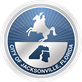 AgendaCity Council Special Committee on ResiliencySubcommittee on Education, Protection of Local Neighborhoods,and Community OutreachWednesday, August 5, 2020 2 P.M.Call to Order                                                                                                                            CM MorganWelcome						                                                       CM BoylanRoll Call/Quorum DeterminationZoom Break Out Session                                                                                                        HostWorking GroupsCommunity Assets – Prioritize action items to be presented to and on behalf of the community.Editorial/Report – Provide the information to be disseminated to the community and provide progress reports and updates on the work of the Resiliency sub-committees.Media/Community Outreach – Provide the steps and activities needed to communicate directly with the community as a whole and neighborhoods.Future Meeting Dates and Action Items - August 27, 2020                         	  CM MorganPublic CommentsAdjournCommunity AssetsEditorial/ReportsMedia/Community OutreachJohn Sapora-LeaderJohn Burr- Co-LeaderAshantae Green-Co-LeaderAlan ZubeMichael Boylan-Co-LeaderJoey McKinnon-Co-LeaderAlexander BrownBarbara GubbinBill HoffKelly RichDr. Josh GellersMike Bonts